УПРАВЛЕНИЕ ПОЖАРНОЙ ОХРАНЫ МВД РСФСРИНФОРМАЦИОННО-
МЕТОДИЧЕСКОЕ ПИСЬМО«ИЗ ОПЫТА РАБОТЫ
ГОРОДСКИХ
ВОЕНИЗИРОВАННЫХ
ПОЖАРНЫХ ЧАСТЕЙ»МОСКВА - 1959СОДЕРЖАНИЕИз опыта организации профилактической работы в городских военизированных пожарных частях............................................................................................................3Умелый организатор профилактической работы в районе...........................................13Лучший инспектор Саратова............................................................................................18На участке инспектора Ф.С. Чикризова..........................................................................21Младший инспектор И.В. Баловацкий............................................................................24Командир отличного отделения.......................................................................................26Ветеран пожарной охраны Сталинграда.........................................................................27Редакторы И.С. Федосеев, Н.М. Петрова.Технический редактор Л.Д. Сайтаниди.Корректор Г.Б. КомиссароваЛ 95773. Сдано в набор 5/III 1959 г. Подп. в печать 14/IV 1959 г. Объем 2,25 п.л., 1,95 уч.-изд. л. Формат 60X92 1/16. Тираж 10000.Изд. № 415. Заказ 400. Цена 60 коп.Изд-во МСХ РСФСР, Москва, К-253, Пушкинская, 32Типография Издательства МСХ РСФСР. Москва, Садово-Самотечная, 1Из опыта организации профилактической работы в городских военизированных пожарных частяхОбъединение аппаратов районных инспекций Госпожнадзора с пожарными частями дало возможность в значительной степени улучшить состояние профилактической работы в городах, охраняемых военизированной пожарной охраной.Опыт работы ряда гарнизонов показал, что теперь личный состав частей стал более активно и плодотворно заниматься профилактической работой на объектах народного хозяйства и в жилом секторе.В профилактическую работу включился значительный контингент квалифицированного строевого состава пожарных частей — заместители начальников частей, начальники караулов, — которые раньше от случая к случаю занимались вопросами предупреждения пожаров.В ряде городов повысилось качество пожарно-технических обследований объектов народного хозяйства, улучшилось их противопожарное состояние. Начальствующий состав частей стал в равной степени заниматься как вопросами организации пожаротушения, службы и подготовки, так и профилактической работой. Улучшилась оперативная связь пожарных частей с местными партийными и советскими органами.Наряду с этим в некоторых частях пожарной охраны с организацией профилактической работы дело обстоит неблагополучно.Проверки показывают, что вследствие некачественной работы начальствующего состава часто не вскрываются грубые нарушения правил пожарной безопасности на промышленных предприятиях, стройках, в детских и культурно-зрелищных учреждениях. В отдельных случаях несвоевременно проводится контроль за выполнением противопожарных мероприятий, предложенных органами Госпожнадзора. Слабо осуществляется надзор за базами и складами, на которых нередки случаи пожаров, а также за культурно-зрелищными и детскими учреждениями.Вследствие наличия на объектах грубых противопожарных нарушений и слабой тактической подготовленности начальствующего состава отдельные пожары нередко принимают крупные размеры, причиняя значительный материальный ущерб народному хозяйству.Между тем в большинстве городов, охраняемых военизированными частями, при наличии развитой сети противопожарного водоснабжения, хороших дорог и современных средств, связи, при вооруженности частей мощной пожарной техникой и имеющемся квалифицированном аппарате Госпожнадзора есть все возможности для резкого снижения количества пожаров и убытков от них.В некоторых частях недостаточно качественно произведен подбор начальствующего состава (начальников частей, их заместителей, старших инспекторов), не учтен возросший объем их служебной деятельности.Отдельные начальники частей вопросы организации профилактической работы полностью возложили на инспекторский состав, самоустранившись от руководства этим участком работы, что является неправильным.Начальники частей должны помнить, что они несут персональную ответственность за политико-моральное состояние, службу, боевую и политическую подготовку, воспитание и воинскую дисциплину личного состава, за хозяйственную деятельность, исправное содержание боевой техники и пожарно-технического вооружения пожарной части, а также за организацию всей профилактической работы в охраняемом районе.В ряде случаев на должности начальников частей назначены бывшие начальники инспекций Госпожнадзора, многие из которых слабо знают вопросы боевой подготовки, организации пожаротушения и имеют недостаточное представление о современной пожарной технике. Положение усугубляется еще и тем, что отдельные начальники пожарных частей, их заместители, начальники караулов, инспекторский состав беззаботно относятся к повышению своих специальных знаний и не работают над собой. Несмотря на это, УПО-ОПО не организуют соответствующую учебную подготовку с ними и не предъявляют должной требовательности к начальствующему составу пожарных частей в деле быстрейшего освоения порученных участков работы и повышения своих специальных знаний.Начсоставу пожарных частей необходимо иметь в виду, что в современных условиях без глубоких знаний вопросов пожарной профилактики, без детального изучения пожарной опасности технологических процессов производства, особенностей строительных конструкций зданий охраняемых объектов, состояния противопожарного водоснабжения невозможно квалифицированно решать служебные вопросы, в том числе успешно тушить пожары.Только слабым знанием противопожарных правил и норм, низкой технической подготовкой можно объяснить то положение, что при пожарно-технических обследованиях объектов грубые нарушения часто остаются незамеченными, а предложения Госпожнадзора носят трафаретный и формальный характер: «установить ящики с песком», «оборудовать щиты с набором шанцевого инструмента», «своевременно убирать мусор» и т.п.Инспекторским составом не придается должного значения проведению на объектах мероприятий, обеспечивающих успешную ликвидацию пожаров в случае их возникновения: сооружение противопожарных преград и защита проемов в существующих брандмауерах, строительство и ремонт пожарных водоемов, приспособление производственно-хозяйственных насосов для подачи воды на пожары, проверка исправности средств связи, инструктаж сторожей и обслуживающего персонала объектов о правилах вызова пожарной охраны и т.д.Некачественное проведение пожарно-технических обследований промышленных предприятий, научно-исследовательских учреждений, театров, крупных баз и складов в ряде случаев объясняется тем, что работники Госпожнадзора в процессе обследований не привлекают инженерно-технический персонал для консультаций по вопросам пожарной безопасности, в условиях данного объекта, не обращаются за помощью в заводские бризы и лаборатории, научно-исследовательские институты для решения тех или иных технических вопросов, направленных на предупреждение пожаров.Инспекторский состав пожарных частей еще не всегда выступает подлинным организатором проведения мер пожарной безопасности на закрепленных за ним объектах. Особенно заметно это проявляется в вопросах работы с пожарным добровольчеством. С личным составом дружин не проводятся инструктивные занятия и учебные тревоги, не оказывается помощь руководителям предприятий в налаживании работы дружин, не используются постоянно действующие производственные совещания и другие формы привлечения общественности к делу борьбы с пожарами. Со стороны начальствующего состава пожарных частей еще имеет место терпимое отношение к грубым нарушениям правил пожарной безопасности, допускаемым обслуживающим персоналом детских и лечебных учреждений, кинотеатров и клубов.Слабо еще привлекается сержантский и рядовой состав пожарных частей для проверки противопожарного состояния жилого сектора. Такое положение является нетерпимым, если учесть, что во многих городах население по собственной инициативе добровольно оказывает помощь пожарной охране путем проверок противопожарного состояния жилых домов. В этих условиях пассивное отношение некоторых работников пожарной охраны к участию в профилактической работе является неправильным. Участие всего личного состава военизированных пожарных частей в профилактической работе является необходимым условием успешной борьбы с пожарами в жилых домах и на объектах народного хозяйства.В некоторых городах, несмотря на имеющиеся возможности, районы выезда пожарных частей не приближены к границам охраняемых административных районов.Наличие недостатков в организации профилактической работы в городах, охраняемых военизированной пожарной охраной, во многом объясняется слабым руководством деятельностью частей со стороны аппаратов УПО-ОПО.Руководители отдельных УПО-ОПО вместо живой и конкретной помощи пожарным частям по-прежнему применяют осужденные жизнью канцелярские формы и методы руководства. Начальникам пожарных частей нередко поступает большое количество приказов, различных указаний, телефонных звонков, что приводит к излишнему дерганью начальствующего состава и не дает возможности правильно спланировать работу части.Проверка деятельности частей производится подчас только путем ознакомления со служебной документацией, с последующим составлением ненужных громоздких актов и докладных записок. Положение усугубляется еще и тем, что эти проверки нередко проходят неорганизованно, растягиваются на длительные сроки (десять и более дней) и в них не принимают участие руководящие работники УПО-ОПО.В некоторых городах при наличии трех-четырех военизированных пожарных частей управления и отделы пожарной охраны излишне злоупотребляют составлением и рассылкой обширных обзоров и указаний по работе этих частей, тогда как проще и полезнее взамен ненужных бумажных обзоров провести гарнизонное собрание актива или совещание с начсоставом частей, на обсуждение которых и вынести интересующие вопросы.Недостаточно изучается и популяризируется опыт профилактической работы лучших инспекторов, начальников караулов, а также лиц рядового состава частей, принимающих активное участие в пожарной профилактике.Противопожарная массово-разъяснительная работа среди населения нередко сводится только к распространению печатных изданий (плакатов, листовок, брошюр), а другие, более доходчивые формы массовой противопожарной агитации и пропаганды почти не используются. В большинстве городов слабо развернута устная разъяснительная работа по предупреждению пожаров. Начальствующий состав частей редко выступает на объектах и перед населением с информациями и лекциями на противопожарные темы.При организации и проведении профилактической работы военизированными городскими пожарными частями УПО МВД РСФСР рекомендует исходить из следующих отправных положений, которые нашли применение в работе лучших частей и в практике деятельности некоторых аппаратов УПО-ОПО:1. Участие в профилактической работе является служебным долгом всего личного состава военизированных пожарных частей.Профилактическая работа, проводимая личным составом пожарных частей, должна предусматривать осуществление пожарно-технических обследований объектов народного хозяйства и жилых домов, проведение противопожарной массоворазъяснительной работы среди населения, вовлечение рабочих и служащих в добровольные пожарные дружины и другие мероприятия, направленные на борьбу с пожарами.2. Начальствующий состав пожарных частей должен проводить профилактическую работу на персонально закрепленных за ним объектах (участках).Количество объектов, закрепленных за начальствующим составом для осуществления функций Государственного пожарного надзора, в каждом отдельном случае определяется начальником пожарной части с учетом местных условий.Лица, осуществляющие Государственный пожарный надзор на закрепленных объектах, несут персональную ответственность за качество проведения пожарно-технических обследований и за своевременность предъявления требований к руководителям объектов по устранению выявленных нарушений.3. Профилактическая работа должна проводиться личным составом дежурных караулов, как правило, в жилых домах, расположенных в пределах района выезда части.Сержантский и рядовой состав в свободное от дежурства время привлекается к участию в профилактической работе в порядке добровольных социалистических обязательств.В некоторых случаях допускается по усмотрению начальника пожарной части привлекать наиболее подготовленных лиц сержантского и рядового состава к проведению профилактической работы во время нахождения их на службе в составе дежурного караула.4. Проводя пожарно-технические обследования, начальствующий состав пожарных частей не должен ограничивать свою работу только составлением предписаний, а обязан инициативно организовать непосредственно на объекте устранение выявленных противопожарных нарушений, оказывать практическую помощь руководителям предприятий в разработке противопожарных правил, инструкций, в налаживании работы добровольных пожарных дружин и в улучшении работы ведомственной пожарной охраны, а также использовать имеющиеся на объекте возможности для ознакомления рабочих и служащих с мерами пожарной безопасности.В процессе пожарно-технических обследований начальствующему составу нужно учитывать не только необходимость осуществления мероприятий, направленных на устранение причин пожаров, создание условий по успешной эвакуации людей и осуществление технических мер, ограничивающих распространение пожара, но и в обязательном порядке требовать от соответствующих должностных лиц проведения мероприятий, обеспечивающих успешное тушение пожара при его возникновении силами пожарных частей или пожарных добровольцев. Кроме того, во всех случаях надо обращать внимание на исправное содержание средств пожаротушения, связи, дорог и проездов, наличие источников противопожарного водоснабжения.Начальствующий состав части обязан поддерживать постоянную деловую связь с ведомственной пожарной охраной и начальниками добровольных пожарных дружин, получать от них информацию о нарушениях противопожарного режима и выполнении предписаний Госпожнадзора, а также оказывать им всемерную помощь в практической работе.5. Массовые проверки противопожарного состояния жилого сектора с участием рядового и сержантского состава следует проводить в предпраздничные дни и во время противопожарных месячников или декадников.Рекомендуется противопожарные месячники и декадники проводить перед началом зимнего отопительного сезона и перед наступлением летнего пожароопасного периода.Проведению противопожарных месячников (декадников) должна предшествовать тщательная организационная подготовка. С личным составом части или караулов следует провести специальное совещание с обсуждением целей и задач проведения месячника. В части на видном месте должны быть заранее вывешены списки лиц, привлеченных к участию в этой работе, с указанием улиц и домов, где они будут в порядке соревнования проводить проверку жилого сектора; сержантский и рядовой состав надо тщательно-проинструктировать о мерах пожарной безопасности в жилом секторе и о правилах проведения обследования жилых домов, а также провести занятия с ними по этим темам.В ходе проведения месячника (декадника) начальники караулов и инспекторский состав должны оказать личному составу караулов практическую помощь в устранении выявленных нарушений.К проведению месячников или декадников должны быть широко привлечены общественность, работники ведомственной пожарной охраны, общественные уполномоченные по пожарной охране жилых домов, активисты добровольных пожарных обществ и добровольных пожарных дружин.Результаты проведения месячника (декадника) должны быть обобщены и доведены до сведения всего личного состава части. Лида, хорошо показавшие себя на профилактической работе, должны быть поощрены начальником части или УПО-ОПО.6. Начальник пожарной части является руководителем профилактической работы в районе. Он должен знать пожарную опасность важнейших объектов, расположенных в районе выезда части, повседневно руководить работой начальствующего и инспекторского состава по осуществлению ими функций Госпожнадзора на закрепленных объектах и участках. Начальник части должен привлекать личный состав дежурных караулов для проведения профилактической и массоворазъяснительной противопожарной работы, лично принимать решения по жалобам и заявлениям трудящихся, поступающим в часть, осуществлять контроль за выполнением плановых мероприятий, проверять знания и навыки начальствующего и рядового состава по вопросам пожарной профилактики, поддерживать постоянную связь с партийными и советскими организациями охраняемого района, информируя их о происшедших случаях пожаров и о противопожарном состоянии объектов.Руководство повседневной профилактической работой начальник пожарной части может поручить своему заместителю, если тот по своим деловым качествам сможет обеспечить этот участок работы. При возложении на заместителя начальника пожарной части обязанностей по Госпожнадзору с начальника этой части не снимается ответственность за состояние организации профилактической работы в районе.7. В каждой пожарной части для лиц начальствующего состава должен быть разработан перечень служебных вопросов по пожарной профилактике, за состояние которых они несут персональную ответственность.В перечень служебных вопросов по пожарной профилактике заместителю начальника пожарной части, начальникам караулов, старшим инспекторам, инспекторам и младшим инспекторам следует определить, какие объекты персонально закрепляются за ними для осуществления функций Госпожнадзора, а также за состояние каких участков работы каждый из них несет ответственность, включая административно-следственную практику и нормативно-техническую работу. Конкретная ответственность начальствующего состава устанавливается также и за качество организации работы ведомственной пожарной охраны, добровольных пожарных дружин, за проведение противопожарной массово-разъяснительной работы среди населения и разработку мероприятий, направленных на улучшение противопожарного состояния отдельных отраслей промышленности, складских объектов, детских и культурно-зрелищных учреждений, а также водоснабжения, дорог, связи в районе выезда части.Персональное раскрепление объектов за начальствующим составом частей не снимает с него ответственности за знание района выезда и оперативно-тактических особенностей особо важных объектов, в том числе охраняемых ВПО МВД и закрепленных за УПО-ОПО.8. При разработке для начсостава перечня служебных вопросов по пожарной профилактике следует учитывать, что при наличии в части одного-двух старших инспекторов или инспекторов за ними целесообразно закреплять по списку наиболее пожароопасные промышленные объекты, культурнозрелищные и детские учреждения, базы, склады и т.п.В крупных самостоятельных военизированных пожарных частях, имеющих в штате более двух инспекторов, целесообразно закреплять за этими инспекторами территориальные участки района. Тогда для обслуживания выделенного участка в помощь инспектору прикрепляются младшие инспекторы. В свою очередь для младших инспекторов выделяются свои более мелкие территориальные секторы (участки), на которых они и проводят весь комплекс профилактических мероприятий.Старший инспектор или инспектор на своем закрепленном территориальном участке осуществляет все функции Государственного пожарного надзора и в первую очередь за наиболее важными и пожароопасными объектами, а также отвечает за работу младшего инспектора.Младшие инспектора проводят профилактическую работу непосредственно в жилом секторе. При достаточной специальной подготовке им можно поручать проведение пожарно-технических обследований промышленных и других объектов народного хозяйства.Проводя пожарно-технические обследования жилых домов, младший инспектор обязан одновременно обследовать все магазины, парикмахерские, мастерские, расположенные в этом жилом доме.9. Начальники дежурных караулов, как и весь начальствующий состав части, обязаны принимать активное участие в проведении профилактических мероприятий.Начальник караула обязан готовить личный состав караула к проведению профилактической работы, разъяснять ему цели и задачи этой работы, добиваясь активного участия всего личного состава в месячниках и декадниках, воспитывая его на примерах добросовестного отношения к профилактической работе.Начальник караула личным примером обязан учить подчиненных, добиваясь устранения обнаруженных нарушений правил пожарной безопасности.За каждым начальником караула должно быть закреплено для постоянного профилактического обслуживания некоторое количество объектов, предпочтительно детские учреждения с круглосуточным пребыванием детей.При необходимости выхода начальника караула на закрепленный объект во время пребывания в дежурном карауле его подменяет лицо начальствующего состава или командир отделения, допущенный к самостоятельным выездам на пожар.10. Противопожарная массово-разъяснительная работа среди населения является одним из главных направлений профилактической работы. Ее обязан проводить весь личный состав пожарной части, ориентируясь в первую очередь на предупреждение пожаров от неосторожного обращения с огнем, небрежной эксплуатации печей и электронагревательных приборов и от детской шалости с огнем. Кроме того, население должно быть ознакомлено с порядком вызова пожарной помощи и способами тушения пожаров и загораний в начальной стадии их развития.Основной формой противопожарной массово-разъяснительной работы являются устные групповые или индивидуальные беседы, проводимые начсоставом частей при обследовании промышленных предприятий, строек, складов, магазинов, школ, детских учреждений, бытовых предприятий, а также по усмотрению начальника караула командирами отделений и наиболее подготовленными бойцами в процессе проверки ими жилых домов.Проводя беседы, следует в доходчивой форме рассказывать слушателям о конкретных фактах пожаров и загораний, имевших место в жилых домах и на бытовых предприятиях, о том, к каким последствиям может привести невыполнение противопожарных мероприятий и несоблюдение противопожарного режима, о случаях успешного тушения или предупреждения этих пожаров.Помимо устной разъяснительной работы следует использовать и другие формы противопожарной агитации и пропаганды, в том числе организацию демонстрирования пожарных кинофильмов в кинотеатрах, клубах и других пунктах кинопоказа; распространение плакатов, памяток, лозунгов; устройство стендов и «уголков» на промышленных объектах с материалами на противопожарные темы; помещение заметок в объектовых стенгазетах и многотиражках; передачи бесед, а также магнитофильмов через местные и объектовые радиоузлы.11. Для обеспечения наилучших результатов в деле борьбы с пожарами начальствующий состав пожарных частей должен в повседневной работе опираться на широкий актив из рабочих, служащих и населения. Такой актив создается на промышленных предприятиях, базах, складах и других объектах путем организации добровольных пожарных дружин (боевых расчетов). В жилом секторе в первую очередь следует привлекать к делу предупреждения пожаров актив добровольных пожарных обществ и общественных пожарных уполномоченных.На пожаровзрывоопасных промышленных объектах начальствующий состав частей должен добиваться через руководителей этих объектов широкого привлечения инженерно-технического персонала к разработке противопожарных мероприятий (организация пожарно-технических комиссий, включение в тематику бризов и рационализаторской работы противопожарных тем, привлечение технологов, строителей, электриков, специалистов водоснабжения и техники безопасности в качестве экспертов для определения необходимости осуществления специальных технических мероприятий, направленных на предупреждение взрывов и пожаров).В отдельных случаях при наличии на объектах грубых противопожарных нарушений нужно добиваться обсуждения вопросов пожарной безопасности на постоянно действующих производственных совещаниях и в профсоюзных организациях.В необходимых случаях с разрешения партийных и советских органов целесообразно практиковать проведение районных или кустовых совещаний с хозяйственными руководителями, домоуправляющими, электриками, печниками, сторожами по вопросам мер пожарной безопасности. Начсоставу пожарных частей следует также выступать с пропагандой противопожарных мероприятий на районных отраслевых совещаниях работников культурно-зрелищных, детских и лечебных учреждений, руководителей промышленных предприятий и строек и др.В порядке повышения боеспособности добровольных пожарных дружин в масштабе района или на крупных промышленных предприятиях рекомендуется проводить соревнования или смотры боевых расчетов объектовых добровольных пожарных дружин, слеты юношеских добровольных пожарных дружин и т.п.12. Служебная документация и отчетность по профилактической работе в пожарных частях должна быть сведена до минимума.В пожарных частях по профилактической работе должна быть следующая служебная документация: дела с предписаниями и актами Госпожнадзора, перечень распределения служебных вопросов среди начальствующего состава (функциональные обязанности), список объектов и домоуправлений, расположенных в районе выезда части, планы работ, акты о пожарах, материалы о денежных штрафах, переписка с районными организациями, дело с материалами жалоб и заявлений трудящихся, отчетность и переписка с УПО-ОПО.Для пожарных частей установить один вид планов работ — месячный. В этом плане должны быть указаны мероприятия, сроки их выполнения и ответственные исполнители. План работ должен составляться с учетом предложений всего личного состава и утверждаться начальником части. При большом количестве объектов, подлежащих пожарно-техническому обследованию, последние могут в месячные планы работ не включаться. В этом случае каждый исполнитель составляет свой индивидуальный календарный график обследования объектов или жилых домов, который прикладывается к месячному плану.Отчетность пожарных частей по профилактической работе не должна быть большой и отнимать много рабочего времени на ее составление. Периодичность представления отчетности пожарных частей перед УПО-ОПО не должна быть чаще одного раза в квартал.13.	Осуществляя руководство деятельностью городских военизированных пожарных частей, УПО-ОПО должны поддерживать постоянную живую связь непосредственно с личным составом частей.В аппаратах УПО-ОПО должны быть выделены сотрудники, за которыми раскрепляются городские военизированные пожарные части. Эти сотрудники УПО-ОПО несут персональную ответственность за организацию профилактической работы в частях и за своевременное проведение мероприятий, обеспечивающих пожарную безопасность объектов народного хозяйства, расположенных в районе обслуживания части.От сотрудников УПО, осуществляющих контроль за работой военизированных пожарных частей, требуется, чтобы они настойчиво повышали свою квалификацию, детально знали состояние пожарной безопасности на объектах, расположенных в районе выезда части, и больше работали там, где решается успех выполнения задач, стоящих перёд личным составом частей, — на промышленных объектах, в детских, лечебных и культурно-зрелищных учреждениях, на складах и базах.За сотрудниками, осуществляющими контроль за работой частей, могут быть закреплены отдельные наиболее пожаровзрывоопасные объекты, на которых они обязаны осуществлять, в полном объеме функции Госпожнадзора. Перечень этих объектов утверждается начальником УПО-ОПО. На закрепленных за сотрудниками УПО-ОПО объектах, расположенных в городах, не являющихся административными центрами областей, краев и автономных республик, контроль за соблюдением противопожарного режима и за своевременным выполнением противопожарных мероприятий по актам и предписаниям Госпожнадзора осуществляет начальствующий состав части.14. Формы контроля и методы руководства деятельностью пожарных частей могут быть различными. В значительной мере это зависит от местных условий, конкретной обстановки и деловых качеств начальствующего состава частей. Однако во всех случаях контроль со стороны УПО-ОПО за частями не должен сводиться к мелочной опеке, подмене начальствующего состава или к ограничению их инициативы.В качестве основных организационных форм руководства со стороны УПО-ОПО пожарными частями и методов профилактической работы в городах можно рекомендовать:плановые и текущие проверки сотрудниками УПО-ОПО состояния профилактической работы в частях;проведение гарнизонных производственных совещаний с активом пожарных частей;оказание частям практической помощи в решении служебных вопросов в районных организациях;организацию и проведение в масштабе всего города противопожарных месячников или декадников, смотров пожарной безопасности объектов народного хозяйства и других массовых противопожарных мероприятий городского значения (кинофестивали противопожарных фильмов, показ пожарной техники населению, вечера встреч пожарных работников с трудящимися, соревнования боевых расчетов добровольных пожарных дружин и ведомственных пожарных команд, передачи противопожарных бесед и разного вида информаций на эту тему по городской радиосети, опубликование материалов в местной печати и т.п.);привлечение добровольных пожарных обществ к проведению противопожарных мероприятий на объектах народного хозяйства и в жилом секторе, а также к участию в массовой противопожарной работе;организацию изучения с начальствующим составом пожарных частей приказов, указаний, правил и норм пожарной безопасности, проведение занятий по изучению пожарной опасности технологических процессов производств на предприятиях города и новых средств пожаротушения, по знанию начсоставом района выезда части и т.п.;исследование и разбор пожаров, происшедших в районе выезда пожарной части, и разработку мероприятий по предупреждению аналогичных случаев пожаров в дальнейшем;организацию общегородских курсов и семинаров по подготовке и переподготовке начсостава ведомственных пожарных команд и начальников добровольных пожарных дружин объектов города.Для правильной оценки состояния дел в пожарной части и выявления противопожарного состояния объектов народного хозяйства проверку деятельности пожарных частей рекомендуется проводить комплексно, т.е. охватывать одновременной проверкой все стороны служебной деятельности части: состояние воспитательной работы, дисциплины, службы и подготовки, содержание пожарной техники, организацию тушения пожаров, противопожарное состояние объектов народного хозяйства, дислоцированных в охраняемом районе.Комплексные проверки частей проводятся не реже одного раза в год. Сотрудники УПО, осуществляющие проверку работы пожарной части, должны на месте оказать всемерную помощь начальнику части, инспекторскому составу и начальникам караулов в устранении вскрытых недочетов.По результатам проверки следует провести общее собрание личного состава пожарной части с обсуждением положительных и отрицательных сторон в работе.15. Проведение комплексных проверок не исключает со стороны сотрудников УПО оперативных форм контроля за работой пожарной части, в том числе: выход на объекты для проверки их противопожарного состояния, участие в текущих совещаниях, проводимых в частях, ознакомление с месячными планами, работ, ходом выполнения предложений по результатам комплексных проверок и т. п.Оперативные проверки пожарных частей сотрудниками УПО-ОПО не должны носить характера формального инспектирования или сводиться к затребованию от начальствующего состава части различных справок, цифровых данных и объяснений. Сотрудник УПО-ОПО должен помочь начсоставу пожарной части лучше организовать профилактические обследования, правильно решить технические вопросы, показать на личном примере, как нужно навести порядок на объекте, находившемся в неудовлетворительном противопожарном состоянии, своевременно дать разумный совет, рассказать о лучших формах и методах работы в других пожарных частях города.Приведенные основные положения по профилактической работе в городах, охраняемых военизированной пожарной охраной, не исчерпывают всех ее форм и методов. В зависимости от местных условий и деловых качеств работников пожарной охраны перечисленные методы и формы профилактической работы могут быть дополнены или изменены.УПО МВД РСФСРУмелый организатор профилактической работы в районеКрасноперекопский район — один из крупнейших в городе Ярославле. На его территории расположены промышленные предприятия, мельницы, склады, базы, культурно-зрелищные учреждения, детские сады, школы, новостройки и много других объектов.Третья пожарная часть, в район выезда которой входит административный район, имеет хорошие традиции и является одной из лучших в городе Ярославле. Значительная заслуга в этом принадлежит начальнику части И.Г. Прохорову, сумевшему воспитать работоспособный и дружный коллектив.Работая в пожарной охране более двух десятилетий, тов. Прохоров приобрел большой практический опыт. Он умело организует и направляет работу части.В третьей пожарной части И.Г. Прохоров работает с 1951 года. За это время он хорошо изучил деловые качества каждого пожарного, командира отделения, начальника караула.Прохоров — это командир, про которого можно сказать, что он во всех отношениях является примером для подчиненного состава. С приходом его в третью пожарную часть улучшилась подготовка личного состава, повысилась боеспособность караулов, тактически грамотней стали ликвидироваться пожары. В образцовом состоянии содержатся пожарная техника и служебные помещения.Объединение пожарной части с районной инспекцией Госпожнадзора поставило перед начальником части новые задачи. Разрешение их Прохоров начал с изучения деловых качеств начальствующего состава районной инспекции, влившегося в пожарную часть. Это позволило ему правильно разработать перечень служебных вопросов по пожарной профилактике для своего заместителя, начальников караулов, инспекторского состава.В соответствии с перечнем служебных вопросов начальник части оставил за собой руководство служебной подготовкой личного состава части, а повседневное исполнение обязанностей по работе Госпожнадзора возложил на своего заместителя Кузьмина. При этом он исходил из того, что Кузьмин имеет уже некоторый опыт профилактической работы, успешно окончил в 1950 г.Ленинградское пожарно-техническое училище, а в настоящее время учится на четвертом курсе технологического института.Непосредственно отвечая за состояние службы и подготовки, И.Г. Прохоров в то же время не меньшее значение уделяет руководству пожарной профилактикой. Он лично поддерживает связь с советскими и партийными органами, принимает решения по жалобам и заявлениям трудящихся. За ним также закреплено несколько пожароопасных объектов и здания, занимаемые партийными и советскими органами.За остальным начальствующим составом (с учетом опыта) раскреплены обязанности по работе с пожарным добровольчеством, ведомственной охраной, административно-следственной, нормативно-технической, агитационно-массовой и другим направлениям профилактической работы. В то же время инспектора и начальники караулов постоянно проводят профилактическую работу на закрепленных за ними по списку объектах, при этом за наиболее опасные из них отвечают более опытные работники части.Весь жилой сектор Красноперекопского района разбит на участки с точно определенными границами между ними. За состояние профилактической работы на участке ответственность несет инспектор, а в помощь ему выделены младшие инспектора. Таким образом, весь район разделен по числу младших инспекторов на несколько секторов.За качество работы младшего инспектора отвечает закрепленный инспектор. Он направляет и контролирует работу младшего инспектора, а при необходимости оказывает ему помощь в устранении выявленных противопожарных недочетов.И.Г. Прохоров говорит, что опыт выделения самостоятельных секторов для младших инспекторов вполне себя оправдал. Ответственность младших инспекторов за состояние пожарной безопасности на секторе заметно повысилась, работать они стали лучше, инициативнее.Трудно было решить вопросы, связанные с организацией массовой проверки жилых домов, особенно перед наступлением зимнего периода. Но и здесь было найдено правильное решение. На помощь начальнику части пришла партийная организация. Коммунисты стали инициаторами социалистического соревнования за лучшую организацию профилактической работы.Агитаторы провели беседы, во всех караулах состоялись собрания. Горячо обсуждались пункты социалистического соревнования между караулами, отделениями, отдельными бойцами. А когда этот вопрос был вынесен на обсуждение общего собрания части, рядовой и сержантский состав взял на себя добровольное обязательство: проверять противопожарное состояние всех жилых домов района в свободное от службы время.Каждому караулу для профилактического обслуживания был выделен определенный участок, составлены списки домоуправлений, конкретно указывающие, в каких домах рядовой и сержантский состав должен проводить профилактическую и массово-разъяснительную работу.По поручению Прохорова начальники караулов возглавили профилактическую работу рядового и сержантского состава, провели занятия, на которых изучили правила пожарной безопасности в жилых домах и порядок проверки их в противопожарном отношении.Так, опираясь на помощь партийной организации и ту инициативу, которую порождает социалистическое соревнование, И.Г. Прохоров и начальники караулов сумели привлечь весь личный состав части к активному участию в проведении проверок противопожарного состояния жилых домов.Немаловажную роль в этом деле сыграло и то обстоятельство, что качество профилактической работы рядового и сержантского состава служит предметом делового обсуждения на собраниях личного состава пожарной части, на собраниях партийной организации. Труд лучших из них не остается незамеченным.Всемерно повышая чувство ответственности начальствующего состава за противопожарное состояние прикрепленных объектов, начальник части уделяет много внимания организации контроля за качественным исполнением своих обязанностей инспекторами и начальниками караулов. Совещания с начальствующим составом по результатам проверки их работы являются одной из форм такого контроля. В период подготовки к совещаниям т. Прохорова и его заместителя т. Кузьмина можно видеть на различных предприятиях района, где они лично проверяют, как тот или иной инспектор проводит профилактическую работу, намечают с руководителями объектов пути устранения выявленных противопожарных недочетов. Такой конкретный метод проверки работы подчиненного начальствующего состава позволяет Прохорову судить о том, насколько начсостав изучил пожарную опасность и технологию производства обслуживаемых объектов, их пожарно-тактические особенности, противопожарные нормы и правила.На этих совещаниях также рассматривается выполнение месячных планов, определяется умение инспекторского состава правильно планировать свою работу, находить в ней главное. Совещание служит местом обмена передовым опытом работы, трибуной, с которой выступают лучшие профилактики части. Немало ценных предложений по улучшению работы пожарной части было высказано здесь.Прохоров часто лично инструктирует инспекторов и начальников караулов по конкретным определенным вопросам их работы на закрепленных участках, подсказывает, как лучше организовать работу с добровольными пожарными дружинами или ведомственной пожарной охраной.Рассмотрение и утверждение предписаний Госпожнадзора, беседы с личным составом части по служебным и бытовым вопросам, рассмотрение писем, жалоб и заявлений трудящихся, прием оштрафованных и заявителей для личных бесед — все это помогает И.Г. Прохорову быть в курсе всех основных мероприятий, которые решаются лицами начальствующего состава, конкретно и своевременно направлять их деятельность.Существенную помощь руководству части в деле улучшения работы оказывает партийная организация. Так, в 1958 году на партийных собраниях обсуждались вопросы подготовки объектов района к зимнему пожароопасному сезону и задачах партийной организации, о роли коммунистов в проведении мероприятий по организации пожаротушения на особо важных и пожароопасных объектах.На заседаниях партийного бюро и собраниях часто заслушиваются доклады коммунистов о работе. На одном из партийных собраний интересную информацию сделал старший: инспектор Баунов. Он рассказал о противопожарном состоянии закрепленных за ним объектов, о той помощи, которую он оказывает младшим инспекторам, а также о методах, при помощи которых он добивается устранения нарушений правил пожарной безопасности на объектах.Начальник части т. Прохоров своевременно информирует райисполком о состоянии пожарной охраны в районе, выносит на его рассмотрение наиболее важные вопросы пожарной безопасности. Такие решения райисполкома, как о подготовке промышленных предприятий и жилых домов в противопожарном отношении к зимним условиям и проведении общественного противопожарного смотра этих объектов, помогли пожарной части успешно решать поставленные перед ней задачи по борьбе с пожарами.И.Г. Прохорова знают в районе не только как начальника пожарной части, но и как депутата Красноперекопского районного Совета депутатов трудящихся.Как член райисполкома, т. Прохоров нередко выступает с докладами на его сессиях, привлекая внимание депутатов к решению вопросов пожарной безопасности.Из других мероприятий, проведенных в 1958 году в Красноперекопском районе, следует назвать семинар с директорами и заведующими торговыми предприятиями в части строгого соблюдения противопожарного режима на подведомственных им объектах, совещание с председателями пожарно-технических комиссий по обмену опытом работы, на котором выступал с докладом председатель лучшей пожарно-технической комиссии района. Много пользы принесли также проведенные в период подготовки к зимнему пожароопасному сезону инструктажи управляющих домами и комендантов. На одном из таких инструктивных совещаний были заслушаны доклады инженеров РЖУ и ЖКО о ходе ремонта печей и электропроводки в жилых домах. Следует отметить, что райжилуправление совместно с пожарной частью ежегодно в мае составляет графики работ по ремонту печного отопления и электропроводки.Один-два раза в год в пожарной части с ведома райисполкома проводятся семинары со сторожами ведомственной и вневедомственной охраны, электромонтерами, печниками, трубочистами. Эти семинары носят инструктивный характер. На них рассказывается, что надо делать в случае возникновения пожара, как пользоваться первичными средствами пожаротушения, разъясняются правила пожарной безопасности на объектах промышленности и в жилых домах. Можно смело сказать, что в районе нет ни одного сторожа или дворника, который бы не знал правила вызова пожарной помощи.И, конечно, большое место в работе пожарной части отведено организации на объектах добровольных пожарных дружин, улучшению работы с пожарно-техническими комиссиями и общественными пожарными уполномоченными. Райисполкомом ежегодно проводятся общественные смотры на лучшую постановку работы в районе по обеспечению пожарной безопасности цехов и предприятий, соревнования между добровольными пожарными дружинами.На паровозоремонтном заводе, заводе торгового машиностроения, «Пролетарская свобода» и многих других за последние годы пожаров не было. Это говорит о том, что пожарная часть сумела организовать на этих объектах боеспособные добровольные пожарные дружины.Добиться такого положения удалось не сразу. Много усилий было приложено, чтобы обучить начальников дружин, активизировать работу пожарно-технических комиссий и бризов, повысить ответственность руководителей предприятий за состояние пожарной безопасности на объектах. Много раз начальник части т. Прохоров, его заместитель т. Кузьмин, инспектора выступали на заводских партийных и профсоюзных собраниях, на пожарно-технических комиссиях и бризах с целью привлечения внимания общественности к вопросам пожарной охраны, к разработке мероприятий, направленных на борьбу с пожарами.И пожары в районе стали возникать все реже и реже. Резко сократились убытки от них. В пожарной части регулярно проводятся занятия по решению пожарно-тактических задач в классе и на местности. Помимо плановых занятий, начальник части не реже одного раза в месяц проводит проверочные занятия с каждым караулом. Занятия максимально приближены к реальной обстановке, которая может сложиться на пожаре.И.Г. Прохоров лично выезжает на все пожары и, как правило, руководит их тушением. В районе, охраняемом третьей пожарной частью, в течение ряда лет не было ни одного пожара, получившего развитие вследствие слабой работы дежурных караулов.Наличие определенных успехов в работе СВПЧ-3 говорит о том, что в этой части выращены кадры работников, сознательно относящихся как к вопросам пожарной профилактики, так и службы подготовки и пожаротушения. Более сорока пожарных являются отличниками боевой и политической подготовки.Успехи в служебной деятельности части достигнуты прежде всего путем правильно произведенной расстановки начальствующего состава, хорошо поставленной политико-воспитательной работы среди личного состава, крепкой служебной дисциплины. И во всем этом виден большой многолетний труд начальника части И.Г. Прохорова — умелого организатора мер пожарной безопасности в районе.Не все решалось в пожарной части легко и быстро. Немало было трудностей, а иногда и срывов в работе. Но из каждого подобного случая, из каждого незначительного пожара и загорания личный состав делал правильные выводы, всесторонне обсуждая и устраняя причины, породившие их.Лучший инспектор СаратоваРазнообразен круг служебных обязанностей старшего инспектора пятой пожарной части Саратова, старшего лейтенанта И.А. Тарасова. Кроме осуществления функций государственного пожарного надзора на промышленных предприятиях, нефтяных и газовых промыслах, на него возложено также руководство агитационно-массовой противопожарной работой и административно-следственной практикой. Он также ведет учет пожаров и контролирует работу двух младших инспекторов.При таком объеме работы первостепенное значение приобретают вопросы планирования рабочего времени, правильной организации рабочего дня. Наибольшую часть времени т. Тарасов затрачивает на проведение пожарно-технических обследований объектов. И это правильно, так как пожарно-технические обследования являются основной формой профилактической работы. Но дело не только в этом. Важно, чтобы проверка противопожарного состояния проводилась не формально, чтобы она действительно способствовала укреплению пожарной охраны предприятия. Только при выполнении этих условий у инспекторского состава будет оставаться время для выполнения других заданий.На собственном опыте Тарасов убедился, что если на объекте ограничиться только односторонней проверкой состояния цехов и составлением предписания, то пользы от такого пожарно-технического обследования будет мало. Предписание Госпожнадзора, если о нем не знают инженерно-технические работники, в большинстве случаев остается невыполненным.«Надо сделать так, — решил Тарасов, — чтобы в пожарно-технических обследованиях принял активное участие возможно более широкий круг инженерно-технических работников».Выход был найден через объектовые пожарно-технические комиссии. Они стали основной опорой старшего инспектора на промышленных предприятиях.Не менее важен и другой вопрос. Как методически правильно построить работу, чтобы при пожарно-технических обследованиях суметь полностью вскрыть имеющиеся нарушения, затратив на это наименьшее количество рабочего времени?Детальное обследование объектов И.А. Тарасов производит, как правило, по ходу технологического процесса, начиная с места поступления сырья и кончая складами готовой продукции.«Такой метод обследования, — говорит старший инспектор, — позволяет хорошо изучить пожарную опасность технологических процессов производства, особенности строительных конструкций, противопожарное водоснабжение и все другие вопросы, характеризующие противопожарное состояние объекта».Во время обследования Тарасов анализирует имевшие место случаи пожаров и загораний, определяет причины, обусловившие их возникновение. Все спорные и неясные вопросы, возникающие в процессе пожарнотехнического обследования, Тарасов разрешает на месте. Это удается делать ему легко и быстро, так как в работе комиссии по проверке объекта наряду с представителями администрации участвуют инженеры-электрики, технологи, инженеры-механики. Для проверки различных предложений, взятия проб, •проведения экспериментов и анализов И.А. Тарасов привлекает специалистов заводских лабораторий.В период обследования проверяются также деятельность и боеспособность ведомственной пожарной охраны и работа добровольной пожарной дружины (ДПД организованы на всех объектах, закрепленных за Тарасовым).Старшему инспектору пришлось много потрудиться, чтобы поднять боеготовность добровольных пожарных дружин, чтобы научить дружинников по сигналу учебной тревоги быстро выполнять свои обязанности по табелю боевого расчета. Плановые занятия чередовались с внезапными проверками в любое время суток боеготовности ДПД и ведомственной пожарной охраны. Но зато, когда в 1958 году Саратовский совнархоз провел общественный смотр на лучшую постановку противопожарной работы на промышленных предприятиях, дружинники с честью выдержали испытания и полностью выполнили все условия смотра.По результатам пожарно-технических обследований у директоров предприятий в обязательном порядке практикуется проведение совещаний с инженерно-техническими работниками и руководителями цехов, на которых намечаются необходимые мероприятия по устранению выявленных противопожарных недочетов, устанавливаются сроки их выполнения и назначаются исполнители.Непременными участниками таких совещаний являются председатели пожарно-технических комиссий и бризов, начальники добровольных пожарных дружин. Много различных предложений, направленных на снижение пожарной опасности технологических процессов производства, поступило от этой категории работников. Не меньше их было и от рядовых работников производства — членов добровольных пожарных дружин. Так, в одном из цехов промышленного предприятия для подогревания воды применялись небольшие емкости, которые по цвету и размеру не отличались от находящихся здесь же емкостей со спиртом. По этой причине рабочие иногда путали емкости и вместо воды начинали подогревать спирт. Тогда один из членов добровольной пожарной дружины предложил окрасить емкости со спиртом в отличительный цвет. Случаи загорания спирта больше не повторялись.Обстоятельно проводя регулярные пожарно-технические обследования, Тарасов сумел своевременно выявить и устранить серьезные нарушения пожарной безопасности на газовых и нефтяных промыслах, деревообрабатывающем комбинате и других промышленных предприятиях.Правда, сначала не все руководители объектов своевременно выполняли предложения Госпожнадзора. Были и такие, которые даже пытались игнорировать требования старшего инспектора, переносили сроки выполнения противопожарных мероприятий. Длительное время не выполнялись требования Госпожнадзора руководством деревообрабатывающего комбината. К административной ответственности были привлечены руководители комбината, но положение не улучшилось. И тогда была применена крайняя мера — вынесено постановление о временном прекращении работы некоторых цехов комбината, находящихся под угрозой пожара. Вскоре после этого с территории комбината были вывезены все древесные отходы, между штабелями лесоматериала установлены должные противопожарные разрывы, а в пыльных цехах смонтированы: аспирационные установки, сделаны кожухи на электромоторы, заменена электрозащита.В других случаях по материалам, подготовленным т. Тарасовым, начальник части информировал секретаря райкома КПСС или председателя райисполкома о противопожарном: состоянии объектов. Не было случая, чтобы партийно-советские органы не поддержали требования пожарной части. Например, на одном из заседаний райисполкома был заслушан и строго предупрежден директор Елшанского нефтепромысла т. Ильковский, который после этого изменил свое отношение к вопросам организации пожарной охраны на промысле.Начиная рассказ о работе старшего инспектора, мы указали, что он отвечает за организацию массово-разъяснительной противопожарной работы. Последняя очень объемна, поэтому трудно рассказать о всех формах противопожарной агитации и пропаганды. Отметим только, что Тарасов, исходя из анализа горимости, регулярно составляет тезисы бесед на противопожарные темы. Имея в руках тезисы, младшие инспектора части уверенно, квалифицированно проводят беседы с населением.Весь личный состав пожарной части занимается разъяснительной противопожарной работой, и немалая инициатива в этом принадлежит И.А. Тарасову. Он организует показ противопожарных кинофильмов в рабочих клубах и домоуправлениях, выступает с беседами перед микрофонами заводских радиоузлов, на собраниях в домоуправлениях, перед началом киносеансов в культурно-зрелищных учреждениях.С каждым днем улучшается противопожарное состояние жилых домов, находящихся в районе выезда пятой пожарной части. Начальник части т. Бочков и старший инспектор т. Тарасов делают все, зависящее от них, чтобы пожарные и командиры отделений имели возможность лучше овладеть методикой проверки жилых домов. В пожарной части есть технический уголок, в котором вывешены стенды, демонстрирующие противопожарные требования при устройстве печей и дымоходов, при эксплуатации электрооборудования. Здесь же можно ознакомиться с характеристиками горючих и легковоспламеняющихся жидкостей, строительных материалов и конструкций, узнать много интересного о прошедших районных соревнованиях добровольных пожарных дружин.В настоящей статье рассказывается лишь об основных направлениях в работе старшего инспектора Тарасова, позволивших ему добиться улучшения противопожарного состояния промышленных предприятий. О положительном опыте работы И.А. Тарасова лучше всего свидетельствует тот факт, что на обслуживаемых им объектах на протяжении последних лет не было пожаров, а незначительные загорания успешно ликвидировались добровольными пожарными дружинами.На участке инспектора Ф.С. ЧикризоваПривлечь инженерно-технический персонал к активному участию в проведении мероприятий, направленных на борьбу с пожарами на промышленных предприятиях, — вот одна из задач, которую поставил перед собой старший инспектор четвертой пожарной части города Краснодара, старший техник-лейтенант Ф.С. Чикризов.Это было правильное решение. Ведь на участке, который обслуживает т. Чикризов, расположено 96 различных промышленных предприятий, складов и баз. Одному инспектору, без помощи инженерно-технического персонала, квалифицированно решать вопросы, связанные со снижением пожарной опасности технологических процессов производств, довольно трудно.«Нужно изучить опыт работы лучших пожарно-технических комиссий», — решил Чикризов. Эта идея была одобрена начальником части. Кропотливо, внимательно изучал старший инспектор формы и методы работы пожарно-технических комиссий табачной фабрики, мебельно-деревообделочного комбината, хлебоприемного пункта.Через некоторое время состоялось районное совещание председателей пожарно-технических комиссий, на котором было принято обращение ко всем руководителям объектов и председателям пожарно-технических комиссий города. В обращении говорилось, что приведение объектов в пожаробезопасное состояние, внедрение в жизнь предложений, направленных на снижение пожарной опасности технологических процессов производств, является обязанностью не только руководителей объектов, но и всего инженерно-технического персонала.Непременный участник многих производственных совещаний на фабриках и заводах, старший инспектор Ф.С. Чикризов никогда не забывает подсказать руководителям предприятий, председателям пожарно-технических комиссий и бризов, начальникам цехов и мастерам, какие новые противопожарные мероприятия подлежат разработке в первую очередь.Вскоре работа пожарно-технических комиссий активизировалась.Все больше и больше стали внедряться в производство различные предложения по борьбе с пожарами.Так, по предложению председателя пожарно-технической комиссии табачной фабрики главного инженера Швеца в складских помещениях были устроены водяные (дренчерные) завесы для защиты проемов в местах движения транспортерной ленты.Заслуживает внимания и такая форма работы Чикризова, как проведение совместно с представителями инспекции Энергосбыта обследований электросетей и электроустановок на особо важных и пожароопасных объектах, что в значительной мере повышает качество пожарно-технических обследований. Совместная работа с инспекторами Энергосбыта позволила также навести необходимый порядок в содержании электросетей в клубах учебно-производственного комбината слепых, Всесоюзного института табака и махорки и в других культурно-зрелищных учреждениях. Только в первом полугодии 1958 года работниками инспекции Энергосбыта по материалам, представленным пожарной частью, отключалась электросеть в 23 домовладениях.По настоянию пожарной части представители инспекции Энергосбыта периодически проводят семинары с электромонтерами, на которых изучаются противопожарные требования при устройстве и эксплуатации электроустановок. Непременными участниками этих семинаров являются инспектор Энергосбыта Сборовский и старший инспектор пожарной части Чикризов.Успешное осуществление старшим техником-лейтенантом Чикризовым многих мероприятий по борьбе с пожарами на закрепленных объектах в значительной степени объясняется его организаторскими способностями и умением находить главное звено в своей работе. Наиболее важные промышленные объекты, школы, детские учреждения, больницы, клубы, кинотеатры старший инспектор обследует не менее двух раз в. год и обязательно зайдет в эти учреждения через некоторое время, чтобы проверить выполнение предложенных им мероприятий. Остальные объекты он проверяет по мере необходимости, но не реже одного раза в год.Не только днем, но и ночью можно видеть т. Чикризова на закрепленных за ним объектах. Во время ночных проверок им было обнаружено и устранено много таких противопожарных нарушений, которые в обычное время днем установить невозможно. Например, при проведении ночных проверок детских учреждений было выявлено, что кровати устанавливаются вплотную к печам, что с малолетними ребятишками на ночь остается только одна няня. Немедленно этот вопрос был поставлен перед районным отделом народного образования, начальник части доложил о столь нетерпимом положении в райисполком и райком КПСС. Теперь в детских садах на дежурство в ночное время выделяется дополнительно еще один человек из числа обслуживающего персонала.А вот другой характерный случай. Проверяя как-то ночью детскую больницу № 2, Чикризов почувствовал запах гари. «Что бы это значило?» — подумал он. Оказалось, что дежурная няня закрыла простыней люстру с несколькими лампочками. От соприкосновения с лампочками простыня уже прогорела. Только своевременное вмешательство Чикризова предотвратило угрозу возникновения пожара в больнице.Можно многому поучиться у т. Чикризова и в проведении агитационно-массовой работы. Основное место он отводит устной противопожарной агитации и пропаганде. Коллективные и индивидуальные беседы с рабочими и служащими на промышленных предприятиях, в домоуправлениях, школах, клубах и других местах составляют основу этой работы.Однажды во время проверки учебно-производственного комбината слепых было установлено, что рабочие курят в цехах и других местах, где это запрещено. Инспектор попросил администрацию комбината собрать рабочих в обеденный перерыв для беседы и убедительно расказал рабочим об опасности, которой они подвергают себя и комбинат, нарушая противопожарные правила. Случаи курения в запрещенных местах прекратились.В соответствии с перечнем служебных обязанностей т. Чикризов несет ответственность за состояние профилактической работы на участке младшего инспектора Шикунова, в который входят семь домоуправлений и около трех тысяч ведомственных жилых домов.Работу по оказанию помощи Шикунову старший техник-лейтенант Чикризов считает не менее важной, чем свою работу на непосредственно закрепленных объектах. В пожарной части никого не удивляет, что старший и младший инспектора вместе планируют свою работу на очередной день, а по окончании его анализируют степень выполнения намеченных заданий.Когда младший инспектор встречается с трудным для разрешения вопросом, на помощь ему всегда приходит старший инспектор Чикризов. Вместе пойдут они на объект, в жилой дом, наметят, что нужно сделать, чтобы устранить тот или иной недочет, побеседуют с управляющими домами, убедят, а если нужно, и строго потребуют от них неуклонного выполнения противопожарных требований.Много полезного перенял младший инспектор у своего старшего товарища. Т. Чикризов договорился с управляющим домами о том, чтобы они заранее ставили в известность его или младшего инспектора о дне предстоящего собрания с жильцами. Получив такое сообщение, он сам или младший инспектор Шикунов подготавливают соответствующие материалы и выступают на собраниях с информациями о недочетах в противопожарном состоянии жилых домов, рассказывают о характерных случаях пожаров, происшедших в городе от бытовых причин.Старший техник-лейтенант Чикризов — студент Всесоюзного заочного инженерно-строительного института. Полученные в институте знания помогают ему технически правильно решать вопросы пожарной профилактики, глубоко изучать пожарную опасность объектов народного хозяйства.Младший инспектор И.В. БаловацкийПервые понятия о пожарной профилактике младший инспектор первой части Омска, старший сержант И.В. Баловацкий получил в пожарной команде города Калачинска, куда он поступил работать пожарным после демобилизации из Советской Армии.Работа в пожарной команде заинтересовала Баловацкого. Последующие занятия в учебном отряде ВПО позволили углубить знания пожарного дела. После учебы стали более понятными многие вопросы пожарной профилактики, без знания которых невозможно проводить квалифицированное обследование промышленных предприятий, общественных зданий, учреждений и жилых домов.В первую пожарную часть Омска И.В. Баловацкий пришел, уже имея достаточный опыт профилактической работы на одном из промышленных объектов и в инспекции Госпожнадзора Куйбышевского района Омска, где он выполнял обязанности помощника инструктора по профилактике.«Основная моя задача, — говорит Иван Васильевич, — не допустить пожаров на обслуживаемом секторе». А сектор у него не маленький: более 700 жилых домов, 21 магазин, 7 различных мастерских и другие объекты.Как же организует младший инспектор работу на закрепленном секторе?В начале каждого месяца начальник части капитан Шелковый с учетом деятельности инспекторского состава за прошедшее время ставит перед инспекторами конкретные задачи по профилактической работе на закрепленных участках и секторах,После детального ознакомления с планом работы части младший инспектор Баловацкий намечает перечень мероприятий, которые он должен провести на своем секторе в течение месяца. Это дает ему возможность правильно планировать работу на каждый день.За несколько дней до выхода на объект, намечаемый к проверке, Баловацкий ставит об этом в известность домоуправляющего или руководителя учреждения. Простое дело, но польза его очевидна. Придя на объект, младшему инспектору уже не надо ожидать руководителя учреждения (а так бывает очень часто), тратить время на организацию комиссии по проверке.Непосредственно перед обследованием Баловацкий изучает имеющиеся материалы по данному учреждению, объекту, жилым домам, с тем чтобы затем проконтролировать выполнение мероприятий по ранее имевшимся предписаниям Госпожнадзора. Выявленные проверкой нарушения правил пожарной безопасности Баловацкий старается устранять на месте.Особенно напряженная работа бывает при подготовке объектов к зимнему периоду года. В это время Баловацкий работает в тесном контакте с личным составом караула, который привлекается для проверки жилых домов. Благодаря совместным усилиям всего караула ни один дом не остается непроверенным в противопожарном отношении перед началом отопительного сезона.Проверку приборов печного отопления в жилых домах Баловацкий начинает задолго до наступления холодов, поэтому у граждан и организаций всегда есть достаточно времени, чтобы своевременно отремонтировать неисправные печи.Опечатывание неисправных печей младший инспектор производит в летнее время; это не вызывает излишних жалоб и нареканий со стороны населения.Важное место в работе Баловацкого занимает противопожарная агитация. Еще не было такого случая, чтобы при обследовании жилого дома Баловацкий не побеседовал с жильцами, не рассказал им, как надо обращаться с приборами печного отопления, керосинками, примусами, электронагревательными приборами. Для проведения таких бесед не надо много времени и большой подготовки. В одной из квартир или в домоуправлении, а летом во дворе дома Баловацкий собирает домохозяек и жильцов дома. Прежде всего он рассказывает им, какие нарушения противопожарного режима обнаружены в период проверки жилых домов, подчеркивая при этом, что такие нарушения могут привести к пожару. В подтверждение этих слов Баловацкий приводит примеры пожаров, имевших место в Омске. В конце беседы младший инспектор рассказывает, что нужно сделать, чтобы устранить тот или иной недочет, создающий угрозу возникновения пожара, как вызвать пожарную помощь. Беседы, проводимые Баловацким, очень доходчивы. Этим отчасти объясняется тот факт, что многие квартиросъемщики часто, не дожидаясь помощи домоуправления, сами устраняют противопожарные нарушения.Нередко Баловацкий проводит беседы по домоуправлениям с дворниками, печниками, электромонтерами по вопросам соблюдения противопожарных правил.Младший инспектор — постоянный корреспондент стенных газет жилищно-эксплуатационных контор, на страницах которых он сообщает о нарушителях правил пожарной безопасности. В процессе обследования жилых домов Баловацкий часто делает снимки характерных противопожарных нарушений. Эти снимки он затем помещает вместе со своими статьями в стенных газетах.Ближайшими помощниками Баловацкого на закрепленном жилом секторе являются общественные пожарные уполномоченные. С ними он поддерживает постоянную связь, приглашает для обследования жилых домов, рассказывает, что нужно сделать, чтобы избежать пожаров. Не забывает младший инспектор и о детях школьного возраста. При жилищноэксплуатационной конторе № 2 была организована тимуровская дружина. В ее составе 80 юных пожарных. Много пришлось потрудиться, чтобы дети стали понимать элементарные требования пожарной профилактики. В красном уголке жилищно-эксплуатационной конторы и в пожарной части нередко можно видеть юных пожарных, которые под руководством Баловацкого знакомятся с первичными средствами пожаротушения, с порядком вызова пожарной помощи в случае возникновения пожара. Сейчас юные пожарные делают много полезного для предупреждения пожаров от неосторожного обращения с огнем и от шалости малолетних ребят со спичками. В случае обнаружения каких-либо нарушений они ставят в известность младшего инспектора, родителей, преподавателей в школе.Однажды командир дружины Вова Каратаев заметил на улице Декабристов ребят, которые жгли фотопленку вблизи сараев; при содействии взрослых опасная шалость была пресечена.Свидетельством умелой работы младшего инспектора Баловацкого является хорошее противопожарное состояние обслуживаемых им объектов, на которых вот уже в течение пяти лет не было пожаров.Так, используя различные формы и методы работы, проявляя настойчивость и инициативу при исполнении служебных обязанностей, И.В. Баловацкий стал одним из лучших работников первой пожарной части.Командир отличного отделенияВ жилых домах, закрепленных за отделением старшего сержанта Ф.Ф. Яковлева, в течение последних трех лет не произошло ни одного пожара.Понимая, что путем профилактической работы можно резко сократить количество пожаров, Яковлев и пожарные его отделения взяли на себя конкретные обязательства по соцсоревнованию на лучшую постановку профилактической работы в жилом секторе.Личный состав отделения и сам старший сержант обследования жилых домов проводят в свободное от службы время. В 1958 году Яковлев, помимо закрепленных за ним объектов, обследовал дополнительно 145 домов, а его отделение — 719.Немало хороших отзывов о работе пожарных и лично старшего сержанта можно услышать от домохозяек, рабочих и служащих.Деятельность командира отделения Яковлева как профилактика началась с выходов на обследования объектов совместно с инспекторским составом первой пожарной части, на примерах работы которого он учился методике обследования жилых домов.Постепенно приобретая навыки по пожарной профилактике, Яковлев стал уделять этой работе все больше и больше внимания. Нередко в зимнее время Федор Федорович с помощью населения организовывал расчистку дорог и водоисточников от снега, а летом проводил уборку с территории жилых домов горючих материалов.Свои знания и опыт старший сержант умело передает пожарным своего отделения. Перед выходом их на профилактическую работу он тщательно инструктирует каждого пожарного, учит передовым методам проверки противопожарного состояния жилых домов, способам выявления и устранения противопожарных недочетов, подробно рассказывает о том, как проводить беседы с жильцами и домовладельцами, как увязывать эти беседы с примерами пожаров, имевшими место в районе расположения части. А когда пожарные вернутся в часть, внимательно побеседует с ними, укажет на допущенные недоработки, подскажет, как их лучше устранить.Старший сержант Ф.Ф. Яковлев — лучший командир отделения гарнизона пожарной охраны города Иванова. Он хорошо знает и любит пожарное дело, умело воспитывает подчиненных. Все бойцы его отделения являются отличниками боевой и политической подготовки.Ветеран пожарной охраны СталинградаДва-три раза в месяц после окончания дежурства 10-12 человек пожарных из дежурных караулов четвертой пожарной части города Сталинграда выходят на участок для проверки противопожарного состояния жилых домов. Среди них можно увидеть и отличника боевой и политической подготовки, старшего пожарного Павла Алексеевича Елисеева.Внимательно проверяет жилые дома старший сержант Елисеев. Сначала он осмотрит состояние пожарных гидрантов, водоемов, проверит возможность беспрепятственного подъезда к ним, определит правильность устройства электрического ввода, побывает в сараях, на чердаке и в квартирах.При проверке квартир он обращает особое внимание на состояние электропроводки, электропредохранителей, розеток, выключателей, тщательно осматривает печи, бытовые нагревательные приборы, места хранения керосина.У старшего сержанта Елисеева всегда найдется время побеседовать с ребятами, домохозяйками и другими жильцами дома. Он рассказывает им о характерных пожарах, имевших место в районе выезда части от неисправности отопительных приборов и электропроводки, шалости детей с огнем, нарушения противопожарных правил при эксплуатации примусов, керосинок и других нагревательных приборов, а также о тех недочетах, которые выявлены им при проверке соседних жилых квартир.По возвращении в пожарную часть Елисеев докладывает о проделанной работе начальнику караула, с которым они вместе намечают, что нужно сделать, чтобы добиться устранения выявленных противопожарных недочетов. Не погоня за количеством проверенных объектов, а желание сделать как можно больше для улучшения их противопожарного состояния — вот что прежде всего характеризует работу старшего сержанта Елисеева.В период проведения сезонных мероприятий с ведома начальника караула Елисеев проверяет противопожарное состояние жилых домов и во время нахождения на дежурстве (в помощь инспекторскому составу в каждом карауле организованы постоянные группы из пожарных, занимающихся профилактической работой). В остальные дни старший сержант Елисеев и другие пожарные выходят на участок, закрепленный за караулом на добровольных началах.Следует отметить, что социалистическое соревнование, развернувшееся между караулами, отделениями и пожарными, немало способствует улучшению качества профилактической работы личного состава части в жилых домах. Количество пожаров в жилых домах, обслуживаемых четвертой пожарной частью, резко сократилось.Активный участник профилактической работы, старший сержант Елисеев за двадцать три года службы в пожарной охране неоднократно участвовал в тушении многих пожаров, проявляя при этом незаурядную самоотверженность.Вот один из многих примеров его работы. В 1957 году в жилом доме на Стадионной улице от шалости детей с огнем возник пожар. Узнав об этом от жильцов соседнего дома, Елисеев поспешил к месту происшествия. Не теряя ни минуты времени, он проник в горящий дом и спас троих детей. С помощью населения пожар был потушен до прибытия пожарной части.Ветеран пожарной охраны Павел Алексеевич Елисеев дважды награжден знаком «Отличный пожарный». Только за последние три года он имеет 14 поощрений от руководства части и Управления пожарной охраны Сталинградской области. Опыт его работы служит достойным примером для всего личного состава части.Благодаря своему беззаветному служению делу сохранения социалистической собственности и имущества граждан от огня Павел Алексеевич стал уважаемым работником, пользующимся заслуженным авторитетом среди сослуживцев и граждан.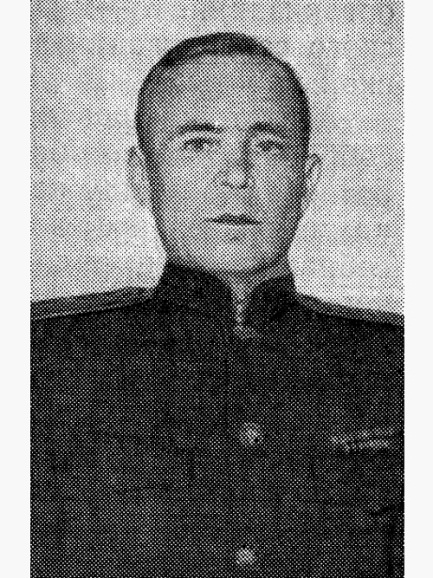 Начальник части
И.Г. Прохоров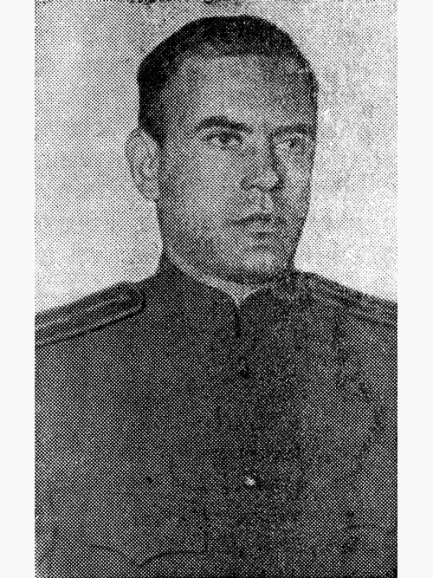 Старший инспектор
И.А. Тарасов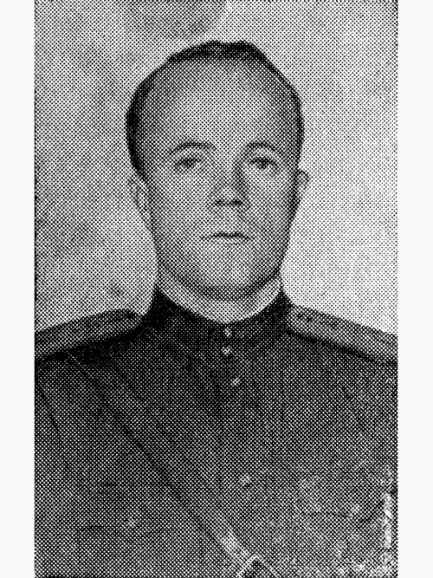 Старший инспектор
Ф.С. Чикризов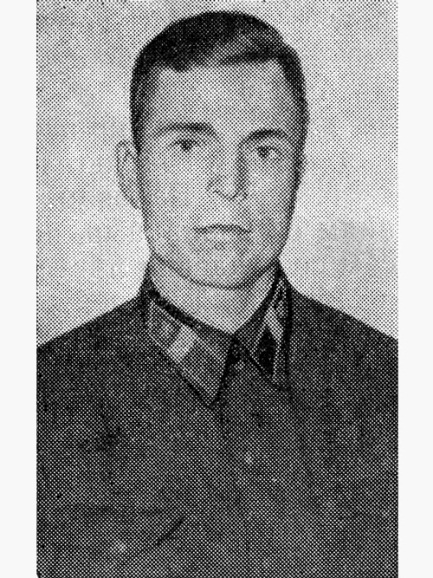 Младший инспектор
И.В.  Баловацкий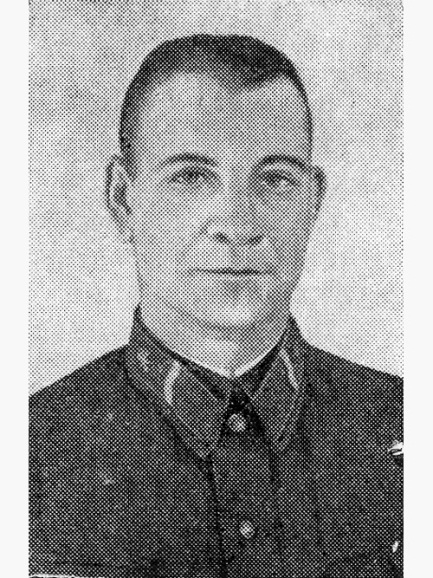 Командир отделения
Ф.Ф. Яковлев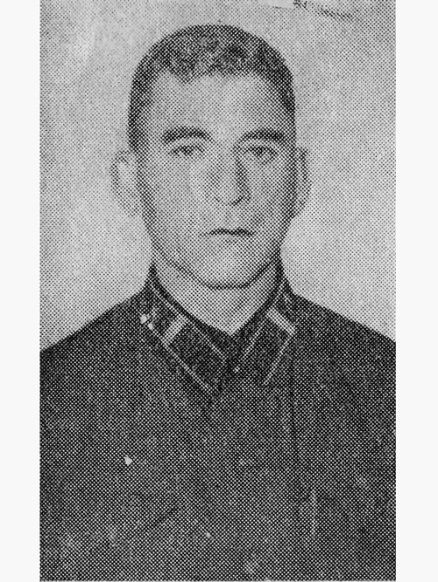 Старший пожарныйП.А. Елисеев